花蓮縣德武國民小學辦理各項課程活動成果花蓮縣德武國民小學辦理各項課程活動成果花蓮縣德武國民小學辦理各項課程活動成果活動名稱書法教育書法教育書法教育書法教育辦理地點德武國小德武國小辦理日期108/11/29內容簡介透過書法教育讓孩子加強練習書法的握筆方式與筆順，進而對漢字的書寫方式有更深刻的了解。透過書法教育讓孩子對漢字的起源與藝術有更深的體會，進而培養孩子的審美藝術。透過書法教育讓孩子怡情養性、變化氣質；培養孩子的耐性與毅力，訓練孩子「靜」的能力。透過書法教育讓孩子加強練習書法的握筆方式與筆順，進而對漢字的書寫方式有更深刻的了解。透過書法教育讓孩子對漢字的起源與藝術有更深的體會，進而培養孩子的審美藝術。透過書法教育讓孩子怡情養性、變化氣質；培養孩子的耐性與毅力，訓練孩子「靜」的能力。透過書法教育讓孩子加強練習書法的握筆方式與筆順，進而對漢字的書寫方式有更深刻的了解。透過書法教育讓孩子對漢字的起源與藝術有更深的體會，進而培養孩子的審美藝術。透過書法教育讓孩子怡情養性、變化氣質；培養孩子的耐性與毅力，訓練孩子「靜」的能力。透過書法教育讓孩子加強練習書法的握筆方式與筆順，進而對漢字的書寫方式有更深刻的了解。透過書法教育讓孩子對漢字的起源與藝術有更深的體會，進而培養孩子的審美藝術。透過書法教育讓孩子怡情養性、變化氣質；培養孩子的耐性與毅力，訓練孩子「靜」的能力。照片成果照片成果照片成果照片成果照片成果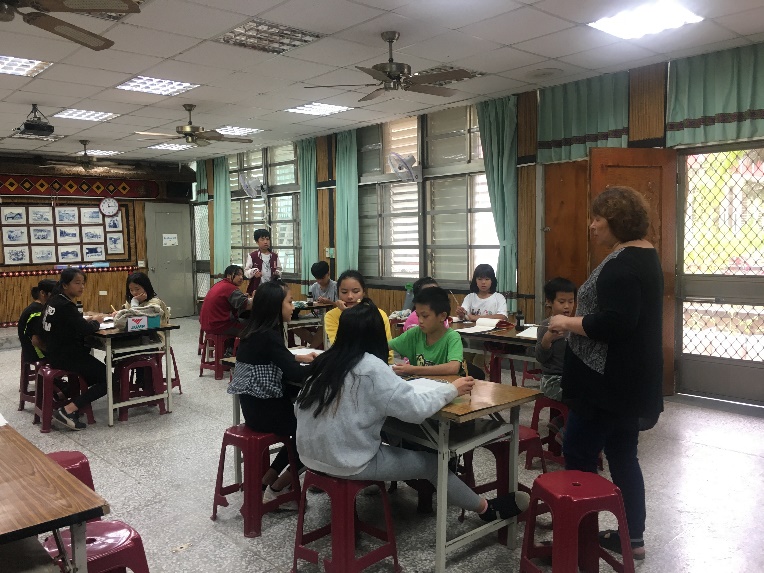 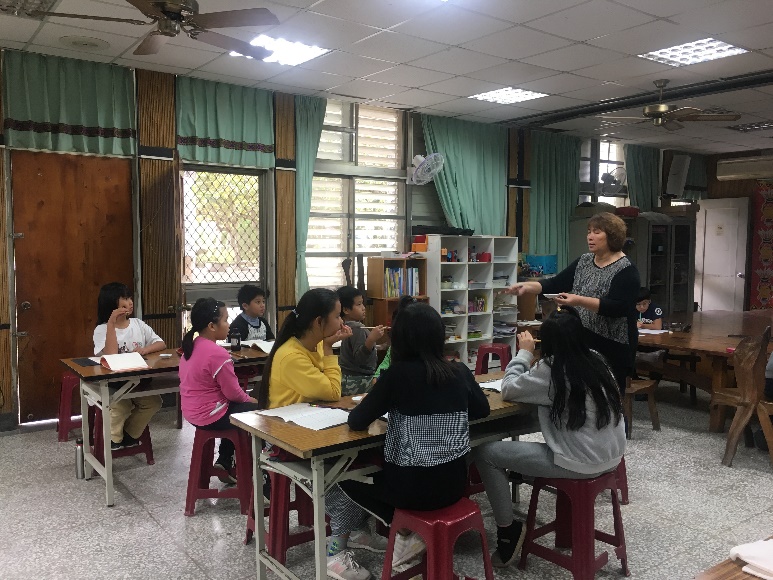 主任說明課程目的主任說明課程目的主任講解課程內容主任講解課程內容主任講解課程內容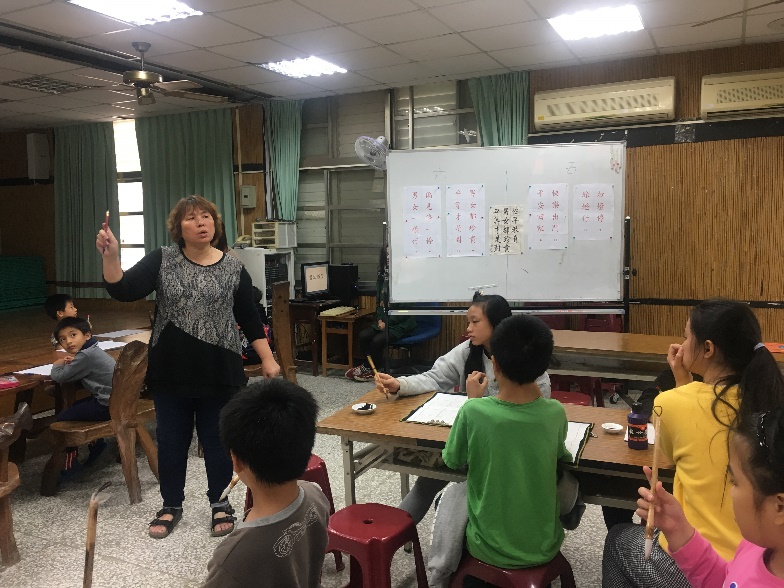 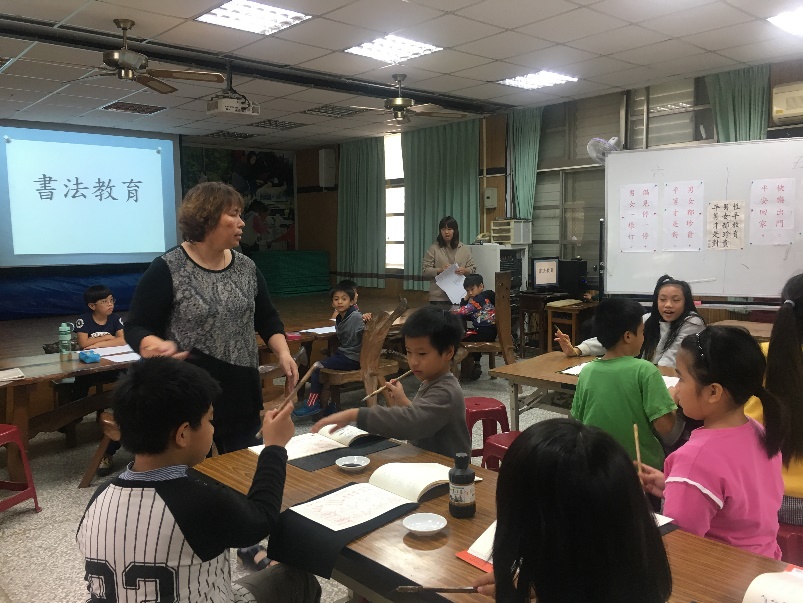 主任示範握筆姿勢主任示範握筆姿勢主任提醒書寫步驟主任提醒書寫步驟主任提醒書寫步驟活動名稱書法教育書法教育書法教育書法教育辦理地點德武國小德武國小辦理日期108/11/29內容簡介透過書法教育讓孩子加強練習書法的握筆方式與筆順，進而對漢字的書寫方式有更深刻的了解。透過書法教育讓孩子對漢字的起源與藝術有更深的體會，進而培養孩子的審美藝術。透過書法教育讓孩子怡情養性、變化氣質；培養孩子的耐性與毅力，訓練孩子「靜」的能力。透過書法教育讓孩子加強練習書法的握筆方式與筆順，進而對漢字的書寫方式有更深刻的了解。透過書法教育讓孩子對漢字的起源與藝術有更深的體會，進而培養孩子的審美藝術。透過書法教育讓孩子怡情養性、變化氣質；培養孩子的耐性與毅力，訓練孩子「靜」的能力。透過書法教育讓孩子加強練習書法的握筆方式與筆順，進而對漢字的書寫方式有更深刻的了解。透過書法教育讓孩子對漢字的起源與藝術有更深的體會，進而培養孩子的審美藝術。透過書法教育讓孩子怡情養性、變化氣質；培養孩子的耐性與毅力，訓練孩子「靜」的能力。透過書法教育讓孩子加強練習書法的握筆方式與筆順，進而對漢字的書寫方式有更深刻的了解。透過書法教育讓孩子對漢字的起源與藝術有更深的體會，進而培養孩子的審美藝術。透過書法教育讓孩子怡情養性、變化氣質；培養孩子的耐性與毅力，訓練孩子「靜」的能力。照片成果照片成果照片成果照片成果照片成果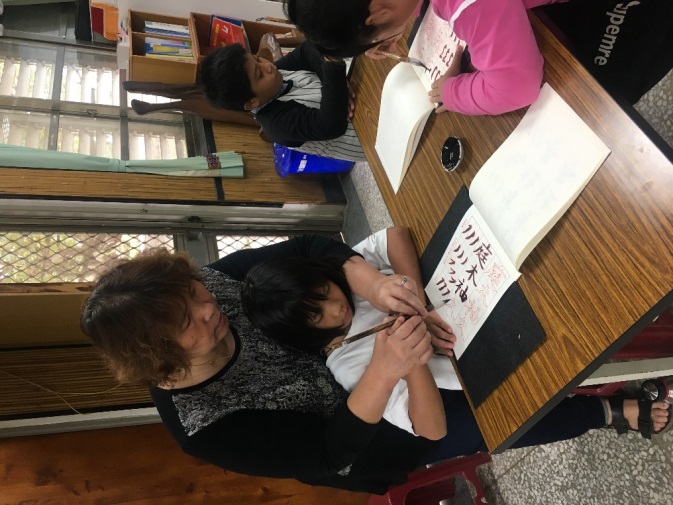 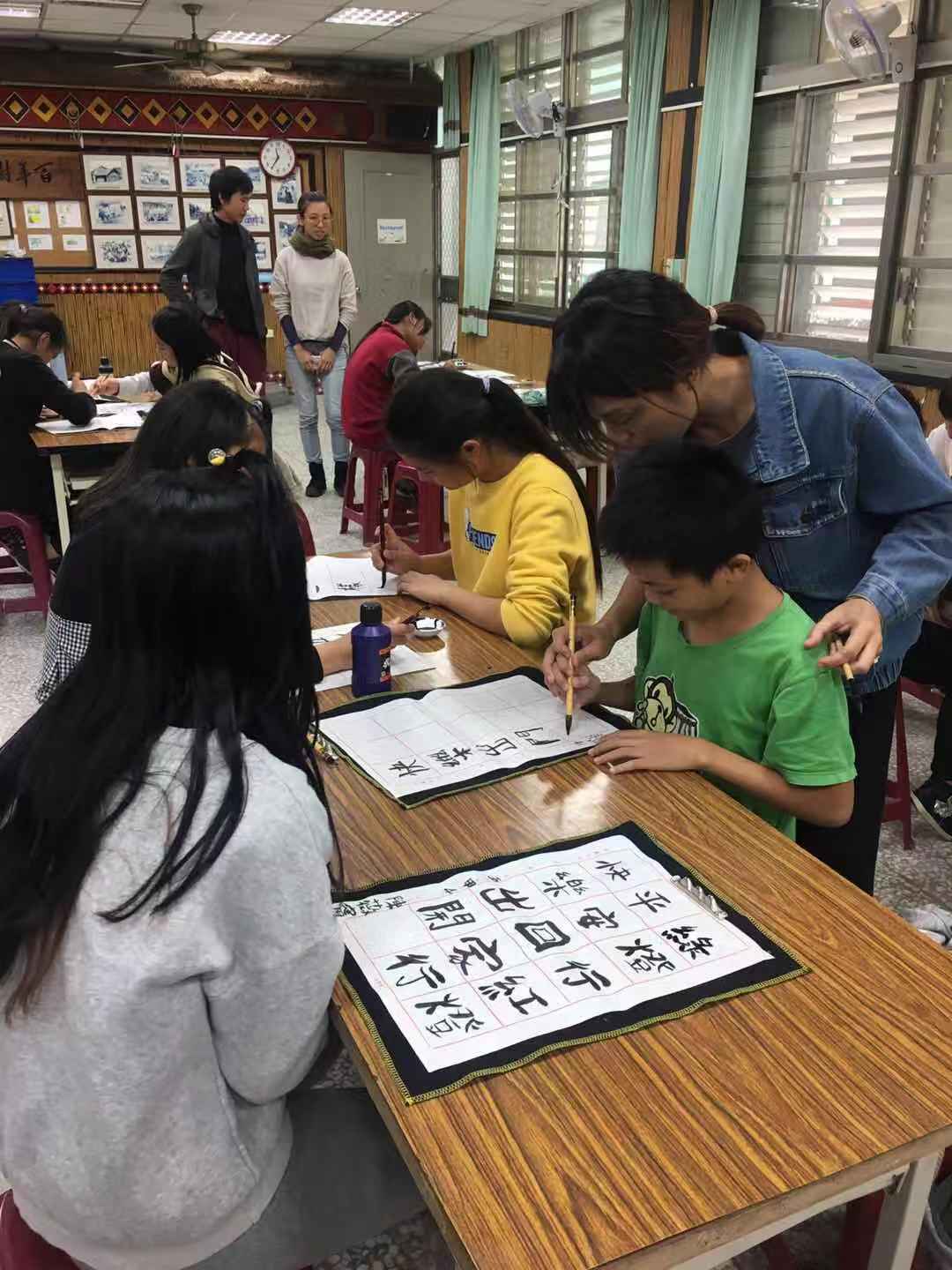 老師指導學生握筆姿勢老師指導學生握筆姿勢老師指導學生書寫筆順老師指導學生書寫筆順老師指導學生書寫筆順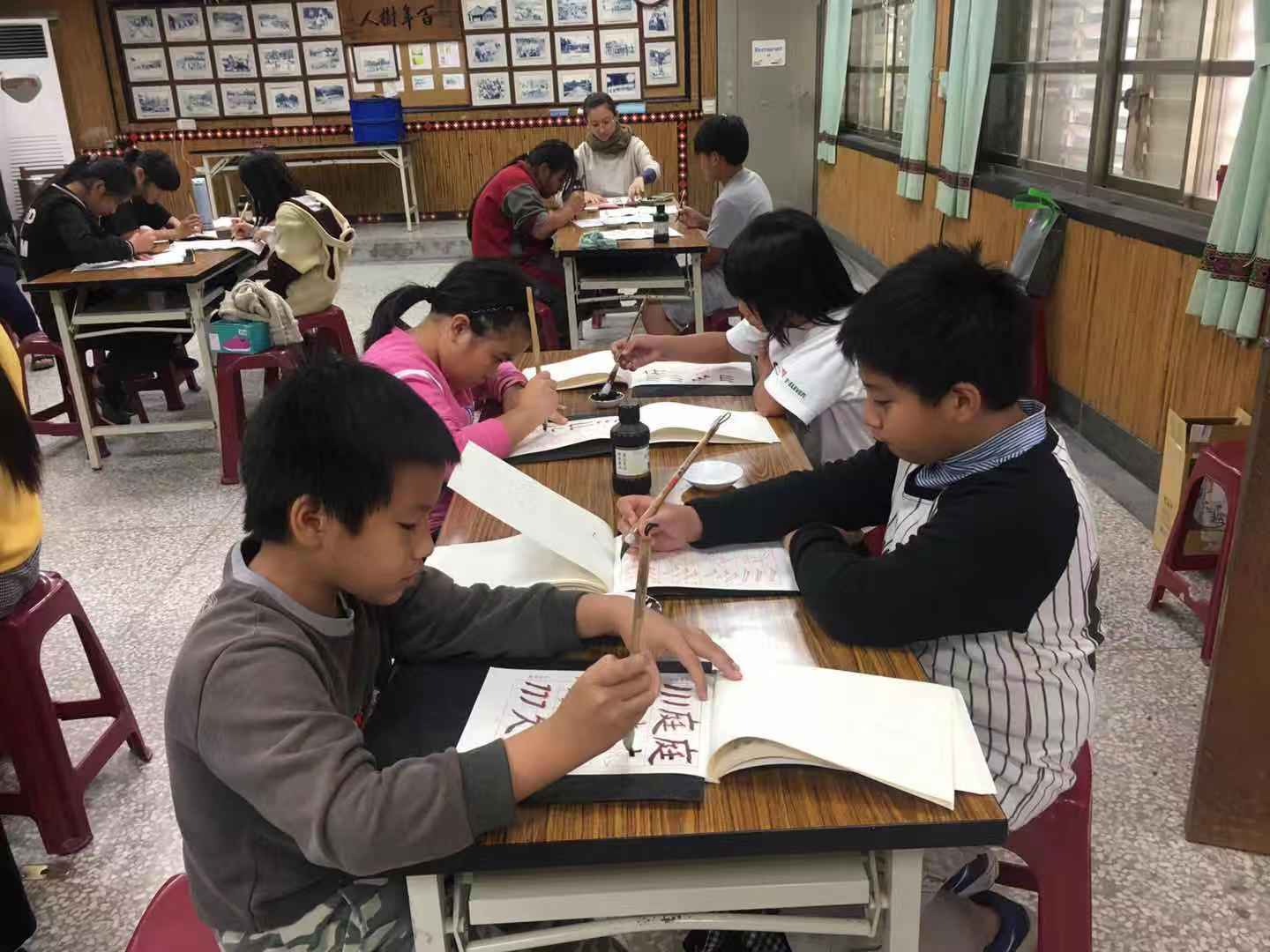 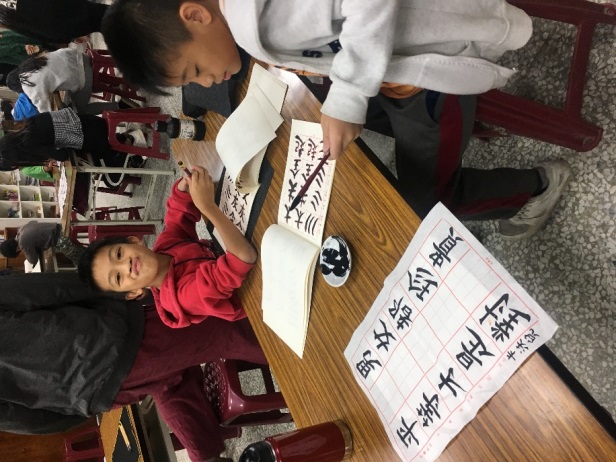 三年級學生書法練習-基本筆畫描寫三年級學生書法練習-基本筆畫描寫四年級學生書法練習-基本筆畫描寫四年級學生書法練習-基本筆畫描寫四年級學生書法練習-基本筆畫描寫活動名稱書法教育書法教育書法教育書法教育辦理地點德武國小德武國小辦理日期108/11/29內容簡介透過書法教育讓孩子加強練習書法的握筆方式與筆順，進而對漢字的書寫方式有更深刻的了解。透過書法教育讓孩子對漢字的起源與藝術有更深的體會，進而培養孩子的審美藝術。透過書法教育讓孩子怡情養性、變化氣質；培養孩子的耐性與毅力，訓練孩子「靜」的能力。透過書法教育讓孩子加強練習書法的握筆方式與筆順，進而對漢字的書寫方式有更深刻的了解。透過書法教育讓孩子對漢字的起源與藝術有更深的體會，進而培養孩子的審美藝術。透過書法教育讓孩子怡情養性、變化氣質；培養孩子的耐性與毅力，訓練孩子「靜」的能力。透過書法教育讓孩子加強練習書法的握筆方式與筆順，進而對漢字的書寫方式有更深刻的了解。透過書法教育讓孩子對漢字的起源與藝術有更深的體會，進而培養孩子的審美藝術。透過書法教育讓孩子怡情養性、變化氣質；培養孩子的耐性與毅力，訓練孩子「靜」的能力。透過書法教育讓孩子加強練習書法的握筆方式與筆順，進而對漢字的書寫方式有更深刻的了解。透過書法教育讓孩子對漢字的起源與藝術有更深的體會，進而培養孩子的審美藝術。透過書法教育讓孩子怡情養性、變化氣質；培養孩子的耐性與毅力，訓練孩子「靜」的能力。照片成果照片成果照片成果照片成果照片成果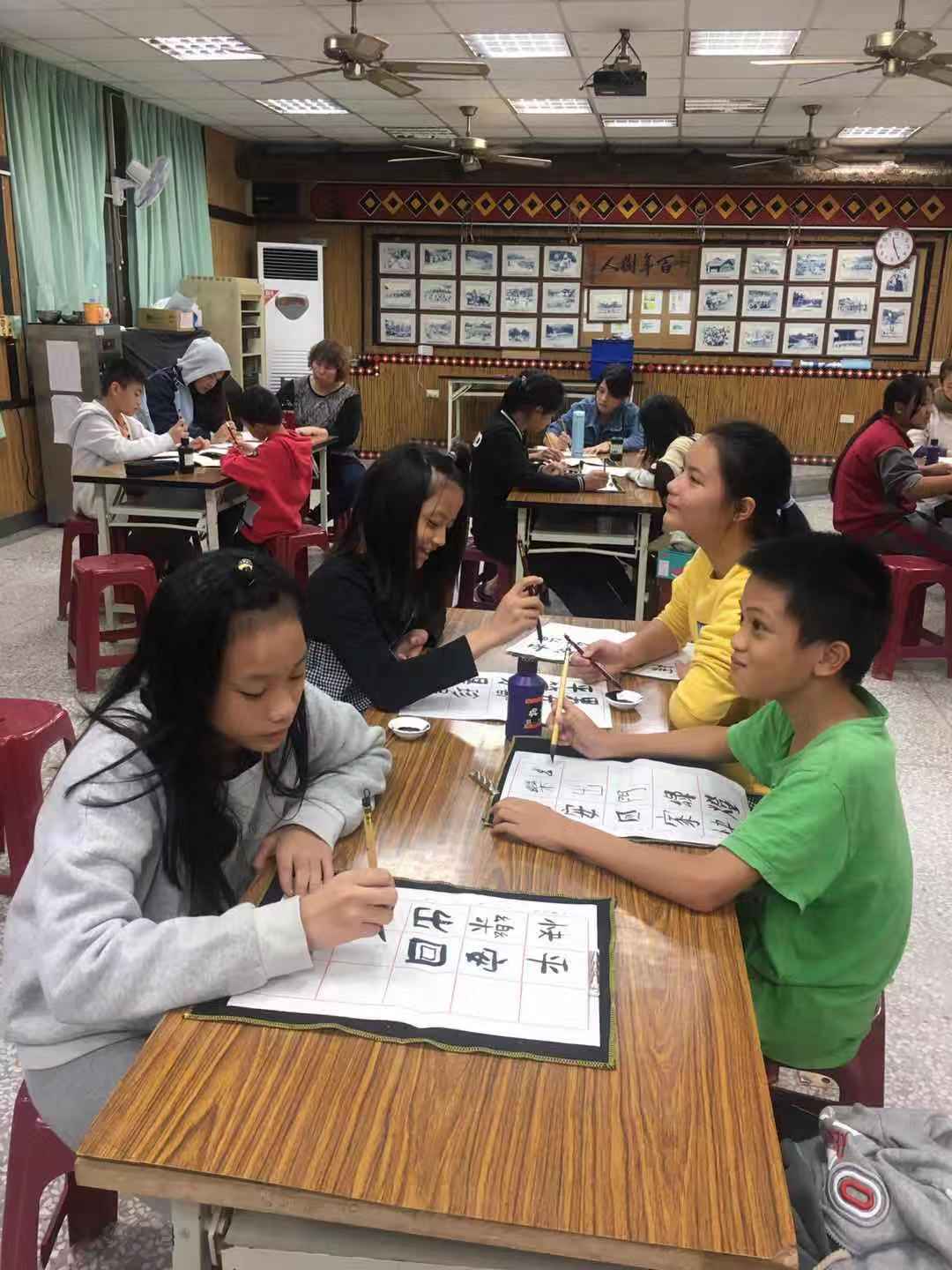 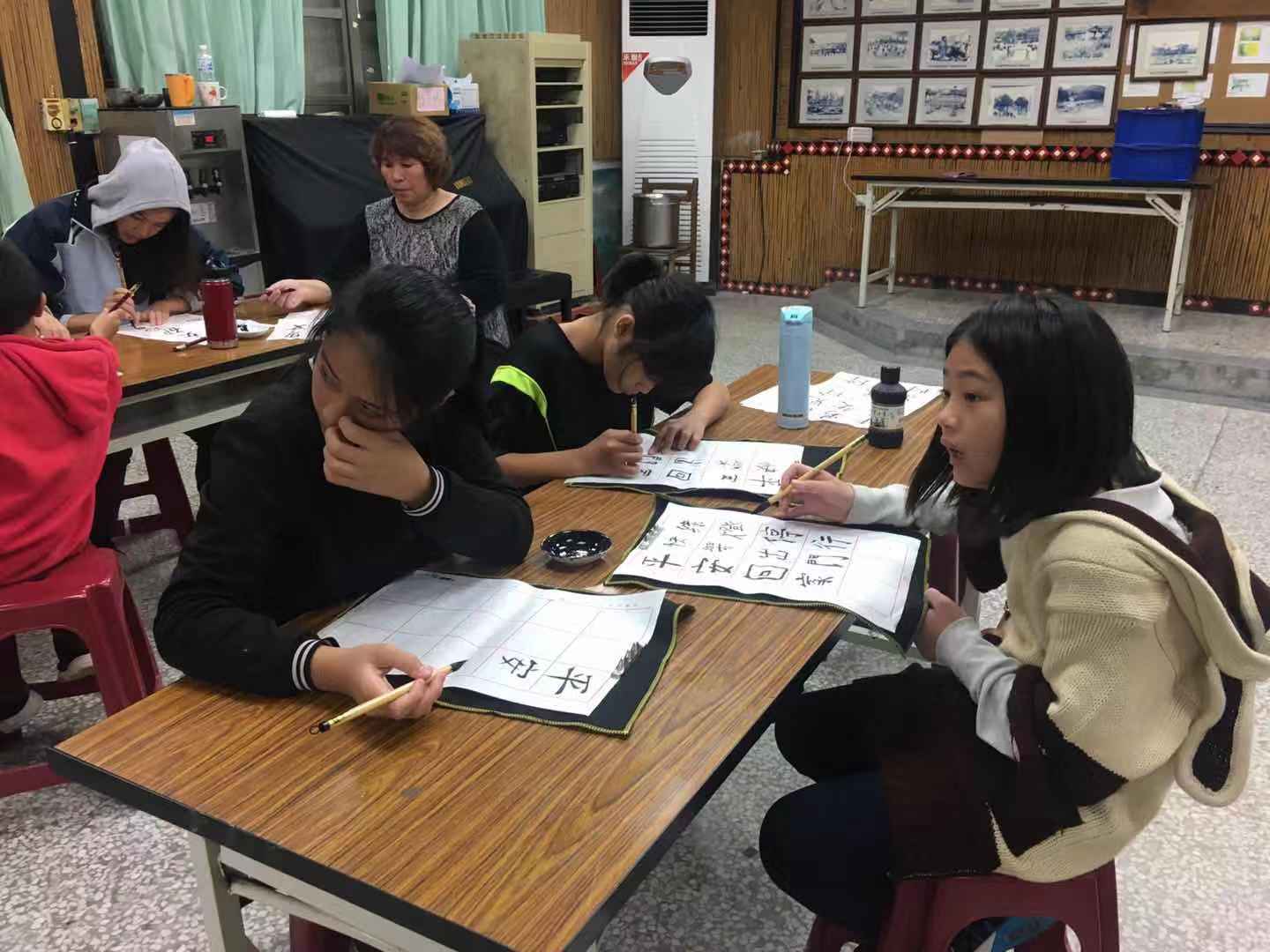 五年級與六年級學生書法練習-書寫標語五年級與六年級學生書法練習-書寫標語五年級學生書法練習-書寫標語五年級學生書法練習-書寫標語五年級學生書法練習-書寫標語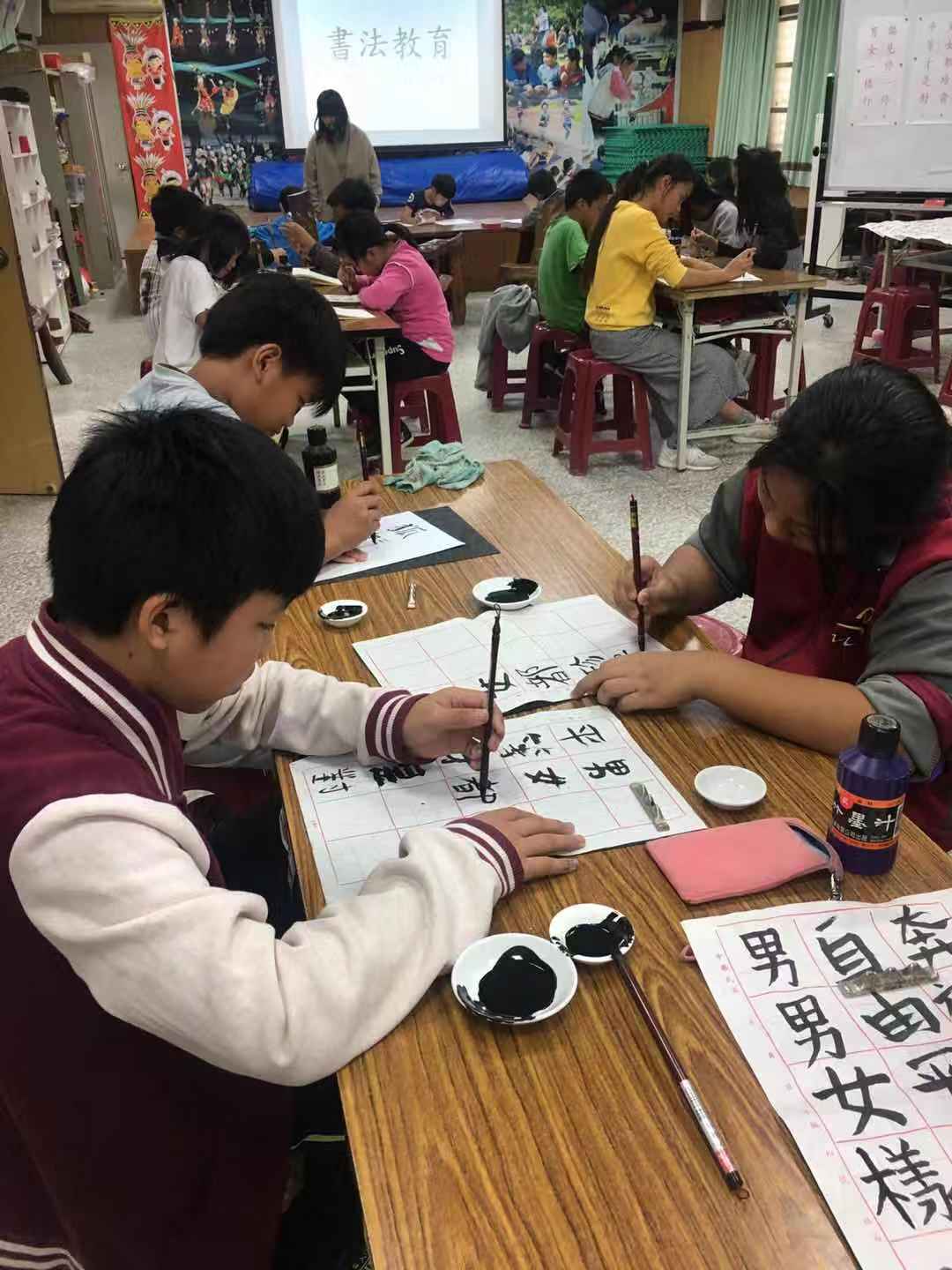 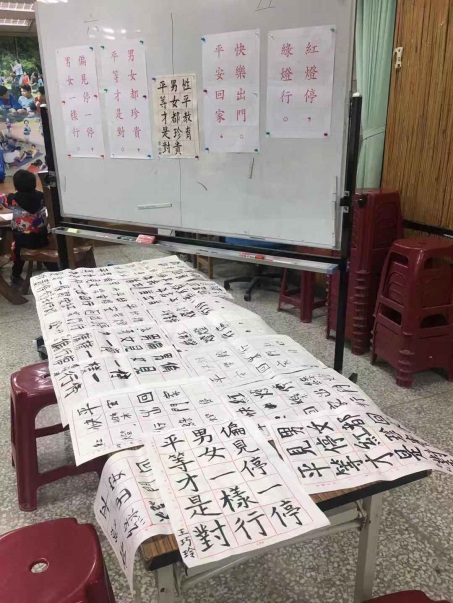 六年級學生書法練習-書寫標語六年級學生書法練習-書寫標語學生書法成果學生書法成果學生書法成果